AFRICA OCCIDENTALÁfrica occidental es una región de África que ocupa aproximadamente el área situada entre el golfo de Guinea, el desierto del Sahara y el Chad.En esta zona, con más de 340 millones de personas y un gran crecimiento económico existe la libre circulación de mercancías: Economic Community of West African States o (ECOWAS).En la región hay una buena conexión por carretera, una relativa proximidad con España conectando des del puerto de Barcelona con DAKAR y/o CONAKRI con un servicio directo y su moneda (El FCFA) tiene paridad fija con el EURO.El producto español tiene una buena imagen en la región, así que os animamos a investigar el mercado.Quedamos a vuestra disposición para cualquier consulta.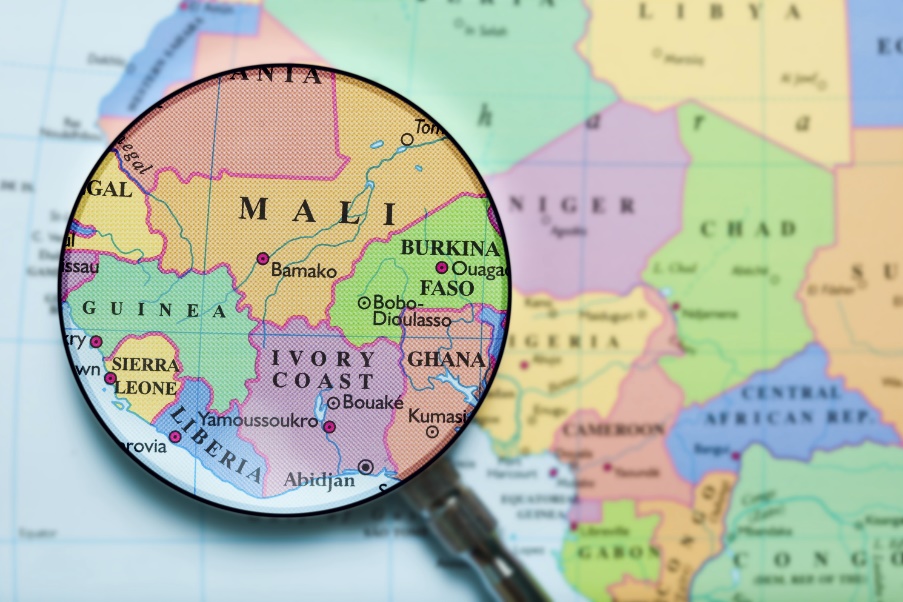 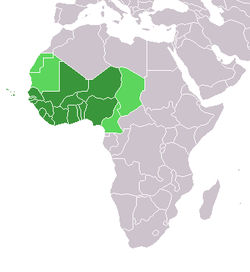 http://elpais.com/elpais/2015/02/24/planeta_futuro/1424803519_272779.html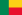 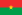 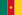 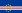 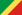 BenínBurkina FasoCamerúnCabo VerdeRepública del Congo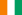 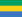 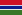 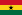 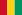 Costa de MarfilGabonGambiaGhanaRepública de Guinea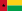 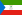 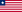 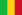 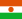 Guinea BissauGuinea EcuatorialLiberiaMaliNíger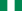 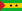 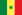 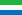 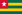 NigeriaSão Tomé y PríncipeSenegalSierra LeoneTogo